Ottawa Valley Canoe & KayakDesigners of TRILLIUM Predictable Series CanoesSales, Rentals, Repairs, Restoration, Instruction4245 Hwy 17 W. Ottawa, ON, K0A 2H0'At The Mississippi River'Tel: (613) 832-2569 Toll-Free 1-888-633-9307 E-mail: info@ovck.comWeb Sites: http://ovck.com Prices are subject to change without notice and are FOB Ottawa Valley Canoe and Kayak	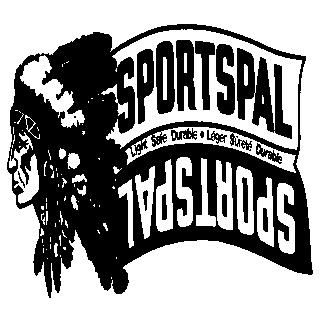 Sportspal Canoe Prices 2024Sportspal Canoe Prices 2024Sportspal Canoe Prices 2024Sportspal Canoe Prices 2024Sportspal Canoe Prices 2024Sportspal Canoe Prices 2024Effective Aug 1st 2023Effective Aug 1st 2023Effective Aug 1st 2023Effective Aug 1st 2023Effective Aug 1st 2023Effective Aug 1st 2023ModelLengthBeamWeightCap/Lbs.RetailPointed Models12’ w/Foam Seats11’-6”38”34 #500 #$1,285.0012’ w/Webb Seats11’-6”38”34 #500 #$1,285.0014’ w/Foam Seats13’-6”38”41 #800 #$1,495.0014’ w/Webb Seats13’-6”38”41 #800 #$1,495.0016’ w/Webb Seats15’-6”38”58 #1000 #$1,595.00Wide Stern Models12’ w/Webb Seats11’-8”38”46 #550 #$1,445.0014’ w/Webb Seats13’-8”38”56 #850 #$1,585.0016’ w/Webb Seats15’-6”38”73 #1050 #$1,745.00Square Stern Model12’ w/Foam Seats11’-6”38”36 #500 #$1,345.0012’ w/Webb Seats11’-6”38”36 #500 #$1,345.0014’ w/Foam Seats13’-6”38”44 #850 #$1,525.0014’ w/Webb Seats13’-6”38”44 #850 #$1,525.0012’ PTD L.T.D.11’6”38”33 #500 #$1,325.00Set up as Follows:1-Large Webb Seat, 1-Foam Seat, 2-Paddles, Carrying Yoke1-Large Webb Seat, 1-Foam Seat, 2-Paddles, Carrying Yoke1-Large Webb Seat, 1-Foam Seat, 2-Paddles, Carrying Yoke1-Large Webb Seat, 1-Foam Seat, 2-Paddles, Carrying Yoke1-Large Webb Seat, 1-Foam Seat, 2-Paddles, Carrying YokeThis model - Motor Mount and Oarlocks  NOT INCLUDED.This model - Motor Mount and Oarlocks  NOT INCLUDED.This model - Motor Mount and Oarlocks  NOT INCLUDED.This model - Motor Mount and Oarlocks  NOT INCLUDED.This model - Motor Mount and Oarlocks  NOT INCLUDED.Standard Equipment:2 paddles with oar horns.2 paddles with oar horns.2 paddles with oar horns.2 paddles with oar horns.2 paddles with oar horns.Detachable motor bracket (pointed canoes only).Detachable motor bracket (pointed canoes only).Detachable motor bracket (pointed canoes only).Detachable motor bracket (pointed canoes only).Detachable motor bracket (pointed canoes only).30' anchor rope.30' anchor rope.30' anchor rope.30' anchor rope.Colors Available:Birch Bark (Barktone), Forest Green, Olive Drab and RedBirch Bark (Barktone), Forest Green, Olive Drab and RedBirch Bark (Barktone), Forest Green, Olive Drab and RedBirch Bark (Barktone), Forest Green, Olive Drab and RedBirch Bark (Barktone), Forest Green, Olive Drab and RedOptional Color:CamouflageCamouflage$60.00